Lowell Farmers’ Market 2017 Application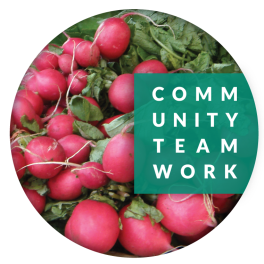 Fridays, 12:00pm-5:00pm July 7 - October 13Lucy Larcom Park, 258 Merrimack Street www.commteam.org/farmers-market	www.facebook.com/LowellFarmersMarketSubmit Completed Application To:  		Susan Brittain, Deputy Division Director|sbrittain@commteam.org |978.654.4905  Community Teamwork,| 45 Kirk St., 2nd Floor|  Lowell, MA 01852	Application due by June 22, 2017. Applications received after June 22, 2017 will incur a $10 application fee.  Please Note: All products must be grown/produced in New England to be sold at the Lowell Farmers’ Market.	Legal Business Name: ________________________________________________________________________________Owner(s): _________________________________________________________________________________________ Primary Contact: __________________________________________________    Cell Phone: (_____) ________________Title: ___________________________    Email: ___________________________________________________________Business Address: ________________________________________ City, State: ___________________   Zip: __________  Business Mailing Address (if different): __________________________________________________________________Website: ________________________________________________________________   #Tag(s): __________________Facebook: __________________________ Twitter: _____________________ Instagram: _________________________  Business Legal Entity (Circle One):    Sole Proprietor   /   LLC   /   S. Corp   /   C. Corp   /  Partnership   /  Non-ProfitBusiness EIN#: ___________________________   DUNS#: __________________ Business Established Since: __________Do you have employees?    ___ Yes      ___ No    (If Yes, how many?   FT ____   PT ____   IC ____)Your business is:   	__ Minority Owned    	 __ Woman Owned    	__ Immigrant Owned (Country of Origin: ________)   (Check all that apply)	__ Veteran Owned 	 __ Low-Income Owned   	__Disabled Persons OwnedWhat products do you plan to sell at the Market?  Please be very specific.  ____________________________________________________________________________________________________________________________________________________________________________________________________Are you certified by the MA Department of Agricultural Resources to accept WIC and Elder coupons? ___ Yes      ___ No     Are you certified Organic?      ___ Yes     ___ No     (If Yes, please attach documentation.)For Prepared Food Vendors:Where do you purchase the primary ingredients for your products? ___________________________________________Does your business have a storefront? ___ Yes   ___ No   If No, indicate where the foods are prepared (proof of operating agreement is required).  ______________________________________________________________________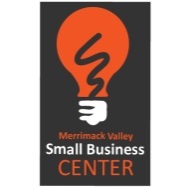 	As part of the Merrimack Valley Small Business Center (MVSBC), Lowell Farmers’ Market participants 	receive $20 off the annual MVSBC Membership Fee.  Are you interested in learning more about the 	following MVSBC services?	__ Business Microloans   	__ Business Counseling     		__ QuickBooks     		__ Commercial Kitchen Space	__ Business Classes/Trainings	__ MarketingPayment Levels (Please Check One): 	Make Checks Payable to Community Teamwork-Farmers’ Market$270 (15 Markets)	 --Paid In Full before June 15 ($18 per Market)$300 (15 Markets)	 --Paid In Two $150 Installments: June 15 / July 15  ($20 per Market)	$25 each (5 Min)	--Deposit $50 before June 15, $25 per Week Thereafter	$30 each 	--Paid One Week in Advance   Payments not received one week prior to reserved market date(s) will incur a $15 fee per market.The Lowell Farmers’ Market is open for 15 Fridays.  Please circle the date(s) you wish to reserve or check “All Markets.”	July 7	July 14	July 21 	July 28 	Aug. 4	Aug. 11	Aug. 18	Aug. 25    	Sept. 1	Sept 8	Sept. 15	Sept. 22   	Sept. 29       Oct. 6       	Oct. 13	I give the Lowell Farmers’ Market and its affiliates permission to use images and information about my business for marketing purposes.I give the Lowell Farmers’ Market and its affiliates permission to add my name and email address to their e-news list so that I may receive important program updates.	I certify (and can show proof upon request) that my products are grown and/or produced in New England.Print Name: ___________________________________________________________      Title: ____________________Signature: _____________________________________________________________     Date: ____________________By signing this form, I verify that the information provided is accurate to the best of my knowledge.The Lowell Farmers’ Market is managed by the Merrimack Valley Small Business Center, a program of Community Teamwork, in collaboration with Middlesex Community College, the University of Massachusetts Lowell, and the City of Lowell – Division of Planning & Development.Community Teamwork is a catalyst for social change. We strengthen communities and reduce poverty by delivering vital services and collaborating with key stakeholders to create housing, education and economic opportunities. www.commteam.org